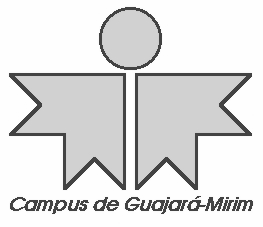 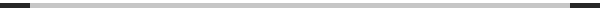 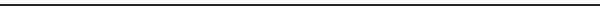 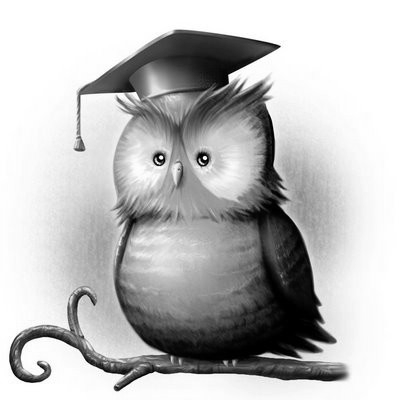 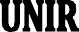 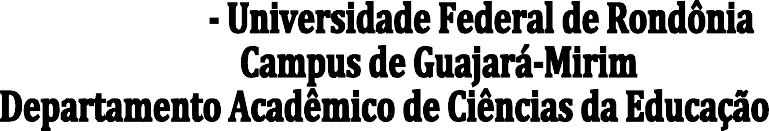 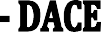 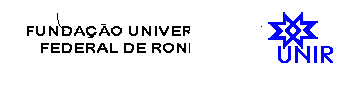 EMENTA DE DISCIPLINASDISCIPLINA: Didática II	- Créditos: 4	CH: 80DISCIPLINA: Didática II	- Créditos: 4	CH: 80Ementa: Organização do trabalho pedagógico (planejamento, plano e projeto). Identificação e análise de estratégias de ensino, da natureza dos conteúdos e das formas de avaliação em consonância com as características da clientela escolar e da natureza dos conteúdos. Recursos para prática docente. Recursos pedagógicos de ensino, pesquisa e aprendizagem da história e da cultura afro-brasileira e africana e indígena. A avaliação como instrumento formativo. A formação crítica, reflexiva, profissional, científica, tecnológica e ética e suas relações com a ecopedagogia e a cidadania multicultural.Ementa: Organização do trabalho pedagógico (planejamento, plano e projeto). Identificação e análise de estratégias de ensino, da natureza dos conteúdos e das formas de avaliação em consonância com as características da clientela escolar e da natureza dos conteúdos. Recursos para prática docente. Recursos pedagógicos de ensino, pesquisa e aprendizagem da história e da cultura afro-brasileira e africana e indígena. A avaliação como instrumento formativo. A formação crítica, reflexiva, profissional, científica, tecnológica e ética e suas relações com a ecopedagogia e a cidadania multicultural.Bibliografia básica: LIBÂNEO, José Carlos. Organização e gestão da escola: teoria e prática. 5. ed. Goiânia: Alternativa, 2004.TARDIF, Maurice. Saberes docentes e formação profissional. 6. ed. Petrópolis, RJ: Vozes, 2002.VASCONCELLOS, Celso dos S. Planejamento: projeto de ensino-aprendizagem e projetopolítico-pedagógico:	elementos	metodológicos	para	a	elaboração	e realização. 7 ed. Campinas, SP: Libertad, 2000.Bibliografia complementar:KARLING, Argemiro Aluísio. A didática necessária. São Paulo: IBRASA, 1991.PERRENOND, Philippe. 10 novas competências para ensinar. Porto Alegre: Artes Médicas Sul, 2000.SANT‟ANNA, Flávia Maria; ENRICONE, Délcia; ANDRÉ, Lenir Cancella; TURRA, Clódia Maria Godoy. Planejamento de ensino e avaliação. 11. ed. Porto Alegre: Sagra Luzzatto, 1998.ZABALA, A. A prática de ensino: como ensinar. Porto Alegre: ARTMED, 1998.WACHOWICZ, Lilian Ana. O método dialético da didática. 2. ed. Campinas, São Paulo; Papirus, 1991.Bibliografia básica: LIBÂNEO, José Carlos. Organização e gestão da escola: teoria e prática. 5. ed. Goiânia: Alternativa, 2004.TARDIF, Maurice. Saberes docentes e formação profissional. 6. ed. Petrópolis, RJ: Vozes, 2002.VASCONCELLOS, Celso dos S. Planejamento: projeto de ensino-aprendizagem e projetopolítico-pedagógico:	elementos	metodológicos	para	a	elaboração	e realização. 7 ed. Campinas, SP: Libertad, 2000.Bibliografia complementar:KARLING, Argemiro Aluísio. A didática necessária. São Paulo: IBRASA, 1991.PERRENOND, Philippe. 10 novas competências para ensinar. Porto Alegre: Artes Médicas Sul, 2000.SANT‟ANNA, Flávia Maria; ENRICONE, Délcia; ANDRÉ, Lenir Cancella; TURRA, Clódia Maria Godoy. Planejamento de ensino e avaliação. 11. ed. Porto Alegre: Sagra Luzzatto, 1998.ZABALA, A. A prática de ensino: como ensinar. Porto Alegre: ARTMED, 1998.WACHOWICZ, Lilian Ana. O método dialético da didática. 2. ed. Campinas, São Paulo; Papirus, 1991.